Publicado en España el 15/03/2016 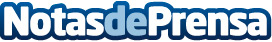 Por primera vez, este año los regalos para el Día de la Madre se buscarán más por móvil que por ordenadorLos datos son claros: en el tercer trimestre del 2015 y, por primera vez, el tráfico proveniente de dispositivos móviles se puso a la cabeza. Internet es cada vez más móvil en cuanto a búsqueda de regalos y el ordenador tradicional pierde fuerza. Las compras de las webs de regalos se siguen haciendo en su mayor parte por ordenador, pero las compras por móvil no dejan de crecer, y se espera que este año tripliquen las del año anterior
Datos de contacto:Ignasi ThióResponsable de marketing931 980 415Nota de prensa publicada en: https://www.notasdeprensa.es/por-primera-vez-este-ano-los-regalos-para-el_1 Categorias: Sociedad Entretenimiento E-Commerce http://www.notasdeprensa.es